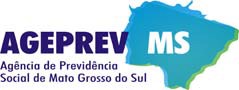 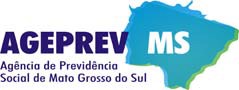 ________________________________________________________________________________________,(Nome completo)Matrícula n. ___________________, inscrito(a) no CPF n. _____________________________, ocupante do cargo_____________________________________________________________________, aposentado(a) por invalidez/incapacidade permanente do cargo de__________________________________________________, vem mui respeitosamente requerer a concessão e o pagamento de auxílio-invalidez, nos termos do:[      ] SERVIDOR CIVIL: art. 39  da Lei nº 3.150/2005 - Ao segurado aposentado por invalidez que necessitar da assistência permanente de outra pessoa será paga uma parcela complementar de vinte e cinco por cento, após pronunciamento da perícia médica do   MSPREV.[      ] MILITAR: art. 22 da Lei Complementar nº 127/2008 - O militar estadual da ativa que foi ou que venha a ser reformado por incapacidade definitiva e considerado inválido, impossibilitado total e permanentemente para qualquer trabalho, que não possa prover os meios de subsistência, fará jus ao benefício previdenciário no valor de vinte por cento do subsídio inicial do posto ou da graduação ocupado.Declaro estar ciente de que, caso deferido, o benefício será concedido por 6 meses, podendo ser prorrogado por igual período mediante apresentação de novos exames médicos que serão submetidos a Perícia Médica Previdenciária, nos termos do artigo 40, §2º do Decreto n. 15.855, de 11 de janeiro de 2022.Nestes termos, pede deferimento._________________________________________________________,_____,   ______/______/___________                                                      CIDADE                                                                         UF                                   DATA_________________________________________________________________ASSINATURADADOS ATUALIZADOS PARA CONTATODADOS ATUALIZADOS PARA CONTATODADOS ATUALIZADOS PARA CONTATODADOS ATUALIZADOS PARA CONTATODADOS ATUALIZADOS PARA CONTATODADOS ATUALIZADOS PARA CONTATODADOS ATUALIZADOS PARA CONTATODADOS ATUALIZADOS PARA CONTATODADOS ATUALIZADOS PARA CONTATOCEPNº LogradouroNº LogradouroLogradouroCidadeUFe-MailNº Telefone Celular com DDDNº Telefone Celular com DDDOutro Telefone com DDDOutro Telefone com DDDDOCUMENTOS (assinale  aqueles que estão sendo recebidos)[   ] Documento Oficial com foto [   ] Laudo médico atualizado [   ] Exames complementares [   ] Publicação do ato da inatividade no Diário Oficial